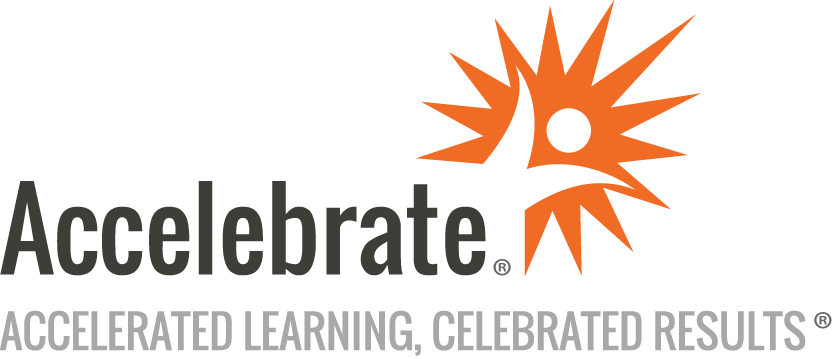 Advanced Python for Financial TechnologiesCourse Number: PYTH-134
Duration: 3 daysOverviewMaximize returns. Visualize your portfolio. Execute your latest Killer Trading Algorithm. All of these and more are easily within reach by harnessing the open-source power of Python.This Advanced Python course, Python for Finance Training, teaches you how to apply Python to a diverse range of financial technology applications, including acquiring data from popular financial data providers, as well as cleaning, exploring, and visualizing the resulting datasets. Attendees learn how to approach the implementation of algorithmic models and how to construct rich and insightful models, with an emphasis on ethics, compliance, and security. PrerequisitesAll Python For Finance training students should already be somewhat familiar with fundamental Python syntax and concepts.MaterialsAll students receive comprehensive courseware.Software Needed on Each Student PCAny Windows, Linux, or macOS operating systemPython 3.x installed (Anaconda bundle recommended)An IDE with Python support (Jupyter Notebook, Spyder or PyCharm Community Edition)ObjectivesAutomatically extract financial data from common data providersKnow how to clean, aggregate, and manipulate financial data effectivelyConduct elementary time series analysisUnderstand stochastic processes and common noise modelsConstruct models for inference and forecasting, such as ARIMA and linear and logistic regressionGenerate powerful visualizations, such as candlestick chartsExtract financial data by scraping websitesUnderstand the fundamentals of supervised and unsupervised machine learning models as applied to financeApply Recurrent Neural Nets (RNNs) and Long Short-Term Memory Units (LSTMs) to financial time series and understand their limitationsUnderstand the principles behind Blockchain technology  OutlineIntroductionCrunching the Numbers: Numerical Python With NumPy Introduction to the n-d-arrayNumPy operationsBroadcastingMissing data in NumPy (masked array)NumPy structured arraysImproving performance through vectorizationRandom number generationIntroduction to Monte-Carlo methodsGeneral approaches to implementing mathematical algorithmsAcquiring and Manipulating Financial Data With Pandas and Pandas-Datareader Series versus DataFramesOverview of data types in pandasPandas I/O tools: CSV/Excel/SQLPandas I/O tools: Pandas-datareaderSubsetting DataFramesCreating and deleting variablesDiscretization of continuous dataScaling and standardizing dataIdentifying duplicatesDummy codingExploratory Data Analysis and Advanced Pandas Methods Uni- and multivariate statistical summaries and detecting outliersGroup-wise calculations using pandasPivot tablesLong to wide and back: pivoting, stacking and meltingPython visualization: Matplotlib and seabornPandas visualization: histograms, bar and box plotsPandas visualization: Scatter plots and pie chartsGroup-by plottingPandas plot formattingmpl-finance and candlestick chartsMerging DataFramesPandas string methodsImplementing regular expressions in pandasHandling missing data in pandasElementary Time Series Analysis Date/time formats in Python and pandasRunning/rolling aggregatesResamplingStochastic Processes Overview of noise modelsStationarityRandom walks and martingalesBrownian motionDiffusion modelsThe Black-Scholes model—and its limitationsTime Series Forecasting De-trending and seasonalityInterpolation and extrapolationAuto-Regressive Integrated Moving Average (ARIMA) modelsMeasuring Impact: Testing For Group Differences Null hypothesis testing and p-valuesGroup comparisons (p-values, t-tests, ANOVA, Chi-square tests)CorrelationProgressing, With Regression Models Linear regressionLogistic regressionRegression on count outcomes (Poisson processes)ConclusionOptional: Machine Learning Fundamentals for Finance with scikit-learn Requirements: NumPy, pandas. Time required: 4 hoursMachine learning approaches to multivariate statisticsMachine Learning theoryData pre-processingSupervised versus Unsupervised learningUnsupervised learning: clustering Clustering algorithmsEvaluating cluster performanceDimensionality reduction A prioriPrincipal component analysis (PCA)Penalized regressionSupervised learning: regression Linear regressionPenalized linear regressionStochastic gradient descentScoring new data setsCross-validationVariance-bias trade-offFeature importanceSupervised learning: classification Logistic regressionLASSORandom forestsEnsemble methodsFeature importanceScoring new data setsCross-validationOptional: Recurrent Neural Nets and LSTMs with PyTorch Requirements: NumPy, pandas, Machine Learning fundamentals. Time required: 4 hoursIntroduction to PyTorch Introduction to tensor algebra and calculusTensor algebra in PyTorchTraining and validating modelsRegression in PyTorch Optimizers in PyTorchLinear regressionLogistic regressionArtificial Neural Networks Overview of Artificial Neural Networks (ANNs)Recurrent Neural Networks (RNNs)Sequence models and Long Short-Term Memory Networks (LSTMs)RNNs/LSTMs with PyTorch Building, training and validating a basic ANNCreating a RNNBuilding a LSTMApplications to financial time series, and cautionary talesOptional: Scraping By: Obtaining Financial Data from Publicly Accessible Websites Requirements: Base Python. Time required: 2 hoursParsing HTML/CSS with BeautifulSoup Navigating tree data structuresSelecting named node elementsSelecting by propertyEstablishing a Connection Urllib3 and connectionsPOST and GET directivesBuilding a Web Scraper Parsing a list of websitesCollecting and storing dataAdvanced Scraping: Building a Web Spider with ScrapyOptional: Blockchain technologies Requirements: Basic Python, NumPy (useful, but not mandatory). Time required: 4 hours.The Ingredients For a Blockchain Transaction recordsThe distributed ledgerChain validationNoncesThe Hash Function Overview of hash functions and tablesCryptographic hash functionsProof-of-workAdvanced Functions Return statementsThe JSON formatException trappingAssertionsConstructing Your Own Blockchain Generating a blockThe genesis blockGenerating a chain though block validationShortcomings of current blockchain technologies